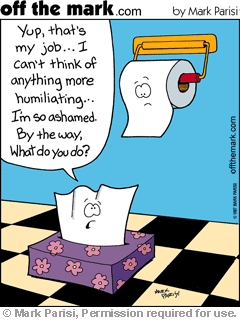 Thursday, October 4thHistology Webquest / Intro ProjectWebquest due Mon. Oct. 8thProject due Thursday Oct. 11thFriday, October 5th Cell Tets / Project / Hand out study guideStudy Guide due Thursday Oct. 11thMonday, October 8thParent Teacher ConferencesH/O study guide / ProjectHistology Webquest Due TodayTuesday, October 9thView ppt review Project Wednesday, October 10th ProjectReview PPTThursday, October 11th ID/Function wkshProjectCorrect Study Guide / JeopardyStudy Guide Due Tissue Book DueFriday, October 12th Tissue Test